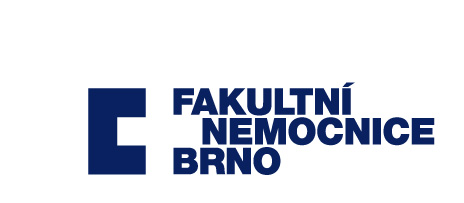 Dodatek č. 47ke smlouvě o dílo č. 9263/2003 ze dne 11. 8. 2003I.Smluvní strany1. Fakultní nemocnice Brnosídlo:		Jihlavská 20, 625 00 Brno                                 jednající:  	………………………, ředitelIČO: 	    	65269705DIČ: 		CZ65269705 bank. spojení: 	Česká národní bankač. účtu:		……………………Fakultní nemocnice je státní příspěvková organizace zřízená rozhodnutím Ministerstva zdravotnictví. Nemá zákonnou povinnost zápisu do Obchodního rejstříku, je zapsána v živnostenském rejstříku vedeného Živnostenským úřadem města Brna.(dále jen objednatel)2. Dräger Medical s.r.o.sídlo:		Obchodní 124, 251 01, Čestlice		jednající: 	………………………., jednatelIČO: 	 	26700760DIČ: 	   	CZ26700760bank. spojení: 	Komerční bankač. účtu:  	……………………Zapsaná v obchodním rejstříku vedeném Městským soudem v Praze oddíl C, vložka 88291 (dále jen poskytovatel)II.Předmět dodatku1. Smluvní strany se dohodly na vyřazení následujících přístrojů ze Smlouvy k 1. 4. 2019:2. Smluvní strany se dále dohodly na nahrazení přílohy č. 1 Smlouvy. Příloha č. 1 Smlouvy se v plném rozsahu nahrazuje novou přílohou č. 1, která je nedílnou součástí tohoto dodatku.III.Závěrečná ustanovení1. Objednatel se zavazuje zveřejnit tento dodatek v registru smluv v souladu a za podmínek stanovených v zákoně č. 340/2015 Sb., o zvláštních podmínkách účinnosti některých smluv, uveřejňování těchto smluv a o registru smluv (zákon o registru smluv).2. Ostatní ustanovení smlouvy se tímto dodatkem nemění. 3. Tento dodatek nabývá platnosti dnem podpisu oběma smluvními stranami a účinnosti   dnem 1. 4. 2019.4. Tento dodatek je vyhotoven ve dvou stejnopisech, z nichž každá strana obdrží jeden. 5. Smluvní strany si dodatek přečetly, s jeho obsahem souhlasí, což stvrzují svými podpisy. V Čestlicích, dne ………………………                         V Brně, dne .........................................................................................                      ..........................................................…………………………	                  	          	    ………………………………jednatel  			                        	     ředitelDräger Medical s.r.o.					     Fakultní nemocnice BrnoPřílohy: dle textupřístroj typ v.č. inv.čísloinv.úsekNSInkubátor vč. příslušenství8000 SCARJN-0190418533/00205331Inkubátor vč. příslušenství8000 SCAREC-0017418246/00205331Inkubátor vč. příslušenství8000 SCAREA-0029417376/00205331Inkubátor vč. příslušenství8000 SCAREC-0029417373/00205331Inkubátor vč. příslušenství8000 SCAREC-0027417380/00205331